LƯỢC ĐỒ GIẢI QUYẾT THỦ TỤC HÀNH CHÍNH CHO NGƯỜI HỌC(Đính kèm Thông báo số: 3644/TB-TĐHHN, ngày 15 tháng10 năm 2019)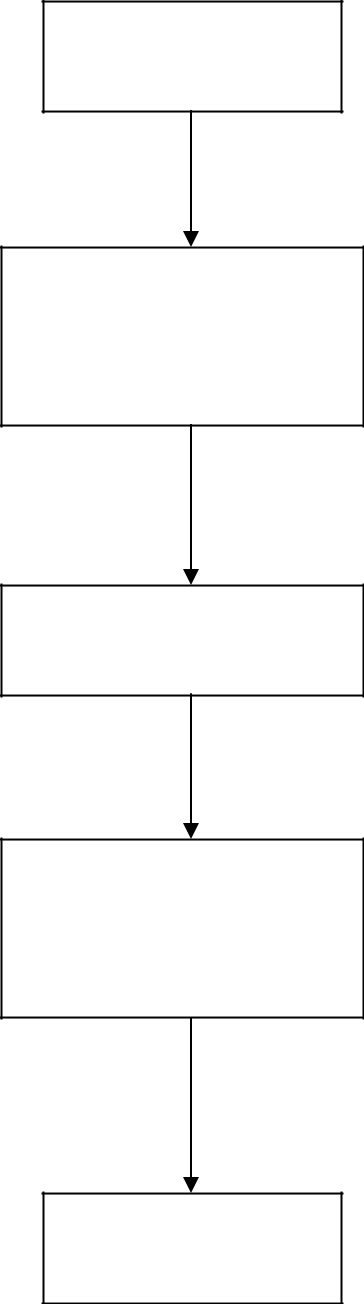 Người họcGửi yêu cầuBPMC của khoa/bộmôn quản lý ngườihọcViết phiếu hẹn và chuyển hồ sơĐơn vịchức năngGiải quyết và trả kết quảBPMC của khoa/bộmôn quản lý ngườihọcTrả kết quảNgười họcGhi chú: Người học không phải trực tiếp đi các đơn vị trực thuộc Trường để giải quyết. Trừ một số trường hợp đặc biệt